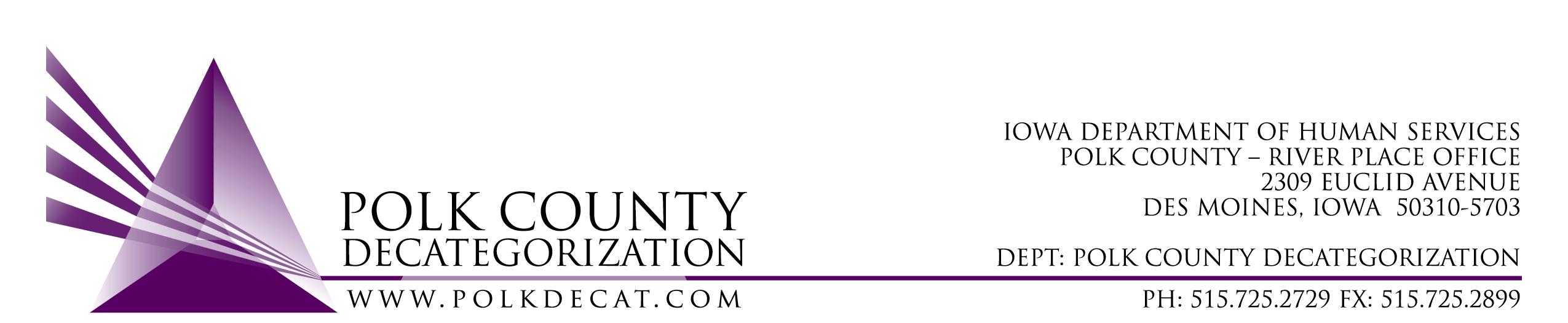 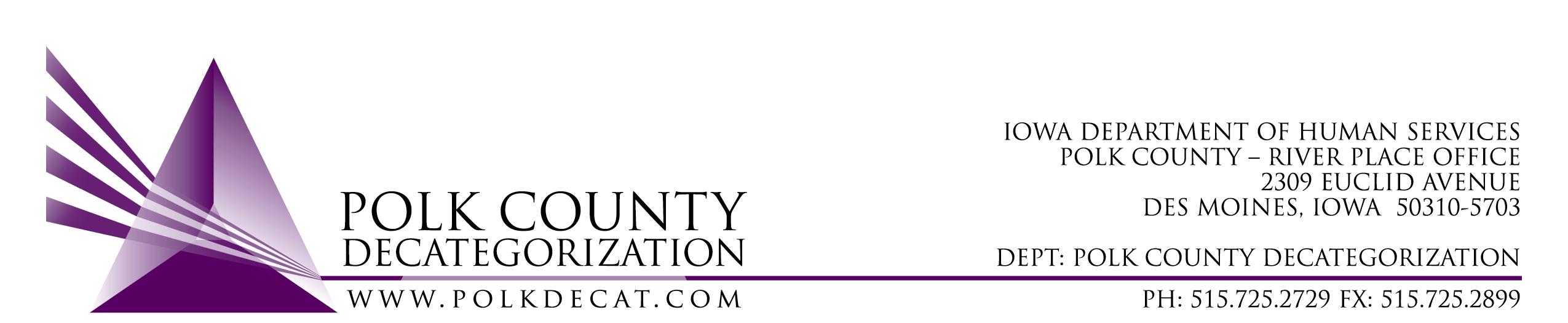 POLK DECAT EXECUTIVE COMMITTEEThursday, September 10, 202010:00 am – 11:30 pmVideo Conference and/or conference call1-866-685-1580, pass code 000 999 0270	MEETING A G E N D ANext meeting: September 10, 2020, 10:00 am, via video conference.Call to order: Time _________  Eric KoolReview and approval of the August 13, 2020, meeting minutes *1st_________    2nd __________   Approve: Y/NAllDiscuss and vote: Review and approve FY21 Polk Decat Annual Plan.1st_________    2nd __________   Approve: Y/NAllNext meeting:Transfer(s) of funds, if anyPossible adjustment to DCAT5-19-001, Fiscal Agent Contract FY21 valueReview of FY21 budgetTrauma Informed Supervision projectRJCE and CPPC activitiesAnything else?AllAdjourn: Time ___________*1st_________    2nd __________   Approve: Y/NEric Kool